Практическая работа № 8Напечатайте стихотворенье «ОСЕНЬ».Отформатируйте его по образцу.Добавьте картинки из интернета справа, слева и внизу текста Осень наступила,
Высохли цветы,
И глядят уныло
Голые кусты.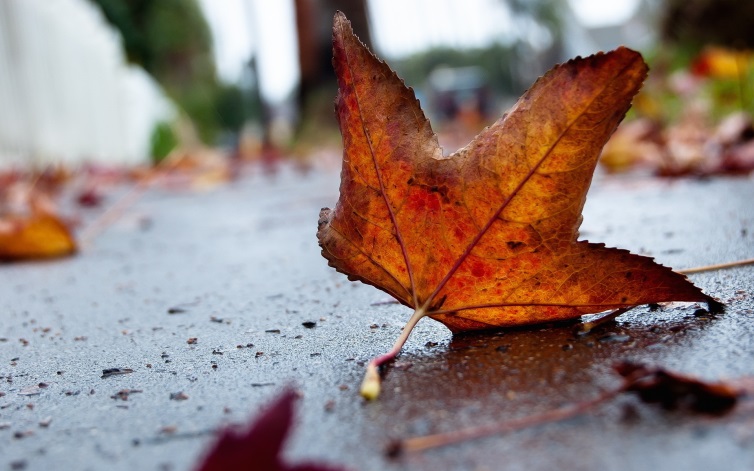 Вянет и желтеет
Травка на лугах,
Только зеленеет
Озимь на полях.Туча небо кроет,
Солнце не блестит,
Ветер в поле воет,
Дождик моросит..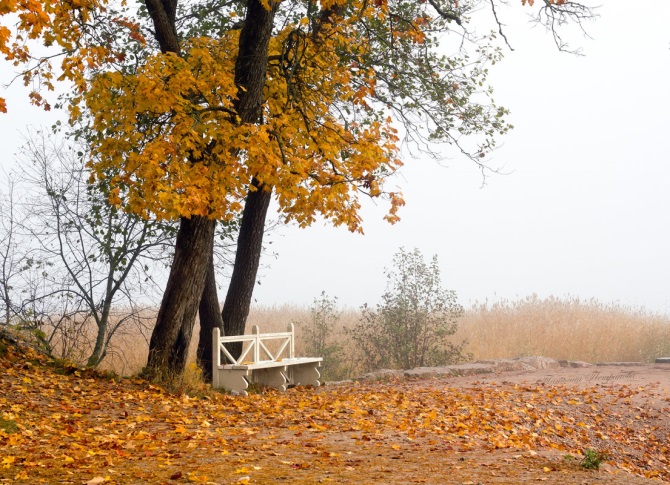 Зашумели воды
Быстрого ручья,
Птички улетели
В теплые края.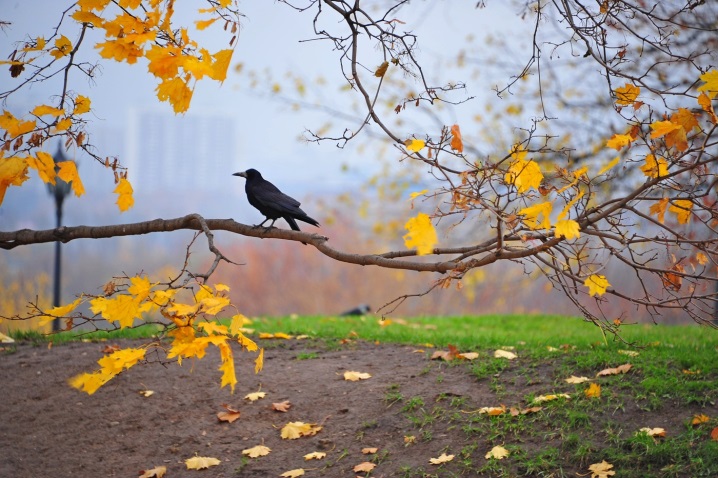 